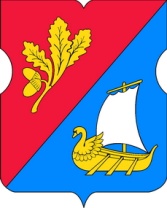 СОВЕТ ДЕПУТАТОВ муниципального округа Старое Крюково РЕШЕНИЕ16 февраля  2016года № 02/03Об отчёте главы муниципального округа Старое Крюково о  результатах  своей деятельности  за 2015 годВ соответствии с п.3 ст. 10 Устава муниципального округа  Старое Крюково от 03.03.2014 № 04/01, Совет депутатов муниципального округа Старое Крюково решил:1.  Принять к сведению отчёт главы муниципального округа Старое Крюково Суздальцевой  И.В. о  результатах  своей деятельности  за 2015 год, в том числе в решении вопросов, поставленных Советом депутатов муниципального округа Старое Крюково.2. Опубликовать  настоящее решение в бюллетене «Московский муниципальный вестник» и разместить на официальном сайте муниципального округа Старое Крюково. 3.  Настоящее решение вступает в силу с даты его принятия.4. Контроль за выполнением настоящего решения возложить на Председателя Комиссии по организации работы Совета депутатов муниципального округа Старое Крюково Павлову З.И. Глава муниципального округаСтарое Крюково					             И.В.Суздальцева       